Diocese of Westminster  Education Service 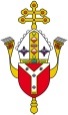 C   mmuniquéFor full details of the information summarised on this page, please see the latest edition of the Schools Bulletin published on the Education page of www.rcdow.org.ukFrom the DirectorDetails of revisions to some of the Families of Schools (Academy Programme)Information about AdmissionsNews of staff changes at the Education Service Sad news relating to tragedies in two of our schoolsJ P MorrisonSharing platform – SLACK supports RE curriculum changesThe Education Service is utilising an online sharing platform called SLACK to support the work of Heads of RE and Chaplains in the Diocese. Two SLACK groups have been set up; one for Heads of RE that enables these subject leaders to upload resources and support each other with the new RE curriculum changes at KS4 and KS5, and the other group is for Chaplains with the aim that effective examples of liturgies, assemblies, prayer and worship can be shared. Over 200 different resources have been uploaded so far but Heads of RE and Chaplains need to continue to regularly use their SLACK group to ensure it remains effective.Contact:  Claire O’Neill, claireoneill@rcdow.org.uk, RSE Documents in Word FormatThe Relationships and Sex Education documents from the CES have now been made available in Word Format, enabling schools to edit and adapt to personalise.  The documents are all available on our website along with the original PDF versions.Contact:  Amanda Crowley amandacrowley@rcdow.org.uk 02077989182COURSES ON RELIGIOUS EDUCATION AND CATHOLIC LIFE19th January – Chair of Governor briefing – postponed until 30th March 201720th January – Aspiring Head of RE24th January – Primary AHT / DH – from advert to appointment 25th January – Secondary AHT and DH Conference26th January – Liturgical year and Catholic School Community31st January – Children Preparing and Leading Acts of Worship4th February – Link Governor for RE and Catholic Life6th February – RECD – improving teaching and learning in RE7th February – Key Beliefs of the Catholic Church21st February – HT Deanery Representative Discussion Forum23rd and 24th February – Secondary HT Conference27th February – Governor InductionPlease book complete booking form and book with Margaret Theissl margarett@rcdow.org.ukContact:  Amanda Crowley amandacrowley@rcdow.org.uk 02077989182ATTACHMENTSInformation about the Hertfordshire Teacher Recruitment Fair on 19th March 2016Information attached regarding services offered by Aquinas EducationInformation attached about a Scripture and RE Conference being held at Heythrop College of 21st and 22nd March 2017A letter from Archbishop Kevin McDonald along with resources for use in schools and parishes relating to Holocaust Memorial Day 2017.